MARSZAŁEK WOJEWÓDZTWA PODKARPACKIEGO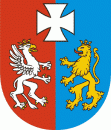 OS-I.7222.39.7.2022.BK						Rzeszów, 2022-09-02DECYZJADziałając na podstawie:art. 104 i art. 163 ustawy z dnia 14 czerwca 1960r. Kodeks postępowania administracyjnego (t.j. Dz. U. z 2021 r. poz. 735 ze zm.).art. 192, art. 378 ust. 2a pkt 1 ustawy z dnia 27 kwietnia 2001r. Prawo ochrony środowiska (t.j. Dz. U. z 2021 r. poz. 1973 ze zm.), w związku z § 2 ust. 1 pkt 3 Rozporządzenia Rady Ministrów z dnia 10 września 2019 r. w sprawie przedsięwzięć mogących znacząco oddziaływać na środowisko (Dz. U. poz. 1839 ze zm.),§ 6 Rozporządzenia Ministra Klimatu z dnia 24 września 2020 r. w sprawie standardów emisyjnych dla niektórych rodzajów instalacji, źródeł spalania paliw oraz urządzeń spalania lub współspalania odpadów (Dz. U. poz. 1860),po rozpatrzeniu wniosku PGE Energia Ciepła S.A. ul. Złota 59, 00-120 Warszawa, reprezentowanej przez Pełnomocnika z dnia 18 maja 2022 r., znak: DOP/PTE/260/9.1/2022/, w sprawie zmiany decyzji Marszałka Województwa Podkarpackiego z dnia 27 grudnia 2013 r., znak: OS-I.7222.32.7.2013.DW zmienionej decyzjami tutejszego organu z dnia 31 października 2014 r., znak: OS-I.7222.51.6.2014.DW, z dnia 21 stycznia 2016 r., znak: OS-I.7222.31.12.2015.DW, z dnia 11 marca 2019 r., znak: OS-I.7222.4.2.2019.DW oraz z dnia 17 maja 2019 r., znak: OS-I.7222.4.7.2019.DW udzielającej PGE Energia Ciepła S.A. ul. Złota 59, 00-120 Warszawa,  NIP 642-000-06-42, REGON 273204260 pozwolenia zintegrowanego na prowadzenie instalacji bloku gazowo-parowego (BGP), zlokalizowanej na terenie zakładu PGE Energia Ciepła S.A.  Oddział  Elektrociepłownia  w  Rzeszowie, ul. Ciepłownicza 8, 35-959 Rzeszów,o r z e k a m1. Zmieniam za zgodą stron decyzję Marszałka Województwa Podkarpackiego z dnia 27 grudnia 2013r., znak: OS-I.7222.32.7.2013.DW zmienioną decyzjami tutejszego organu z dnia 31 października 2014r. znak: OS-I.7222.51.6.2014.DW, z dnia 21 stycznia 2016r., znak: OS-I.7222.31.12.2015.DW, z dnia 11 marca 2019r., znak : OS-I.7222.4.2.2019.DW oraz z dnia 17 maja 2019 r., znak: OS-I.7222.4.7.2019.DW udzielającą PGE Energia Ciepła S.A. ul. Złota 59, 00-120 Warszawa, NIP 6420000642, REGON 273204260 pozwolenia zintegrowanego na prowadzenie instalacji bloku gazowo-parowego (BGP), zlokalizowanej na terenie zakładu PGE Energia Ciepła S.A. Oddział Elektrociepłownia w Rzeszowie, ul. Ciepłownicza 8, 35-959 Rzeszów, w następujący sposób:Punkt II.1.1.1. otrzymuje brzmienie:„II.1.1.1. Dopuszczalna ilość substancji zanieczyszczających emitowanych do powietrza Tabela 1*dopuszczalna wielkość emisji przy zawartości 15% tlenu, w temperaturze 273K i ciśnieniu 101,3 kPa w gazach odlotowych 
w stanie suchym**dopuszczalna wielkość emisji tlenków azotu (NO i NO2) wyrażona jako NO21 -wartość średniodobowa w oparciu o konkluzje BAT2 - wartość średniomiesięczna w oparciu o standardy emisji3 - wartość średnioroczna w oparciu o konkluzje BAT4 - wartość średniodobowa średniomiesięczna Odmawiam zmiany zaproponowanej wartości średniorocznej emisji tlenku węgla na poziomie przekraczającym wskaźnikowy poziom emisji tego zanieczyszczenia określony w Decyzji wykonawczej Komisji (UE) 2021/2326 z dnia 30 listopada 2021 r. ustanawiającej konkluzje dotyczące najlepszych dostępnych technik (BAT) w odniesieniu do dużych obiektów energetycznego spalania zgodnie z dyrektywą Parlamentu Europejskiego i Rady 2010/75/UE.Pozostałe warunki decyzji pozostają bez zmian.UzasadnienieWnioskiem z dnia 18 maja 2022 r., znak: DOP/PTE/260/9.1/2022/ Spółka: PGE Energia Ciepła S.A., ul. Złota 59, 00-120 Warszawa, NIP 6420000642, REGON 273204260, reprezentowana przez Pełnomocnika wystąpiła o zmianę decyzji Marszałka Województwa Podkarpackiego z dnia 27 grudnia 2013r., znak: OS-I.7222.32.7.2013.DW zmienionej decyzjami Marszałka Województwa Podkarpackiego z dnia 31 października 2014r. znak: OS-I.7222.51.6.2014.DW, z dnia 21 stycznia 2016r., znak: OS-I.7222.31.12.2015.DW, z dnia 11 marca 2019r., znak: OS-I.7222.4.2.2019.DW oraz z dnia 17 maja 2019 r., znak: OS-I.7222.4.7.2019.DW udzielającej PGE Energia Ciepła S.A. ul. Złota 59, 00-120 Warszawa, NIP 642-000-06-42, REGON 273204260 pozwolenia zintegrowanego na prowadzenie instalacji bloku gazowo-parowego (BGP), zlokalizowanej na terenie PGE Energia Ciepła S.A. Oddział Elektrociepłownia w Rzeszowie, ul. Ciepłownicza 8, 35-959 Rzeszów.Informacja o przedmiotowym wniosku umieszczona została w publicznie dostępnym wykazie danych dokumentach zawierających informacje o środowisku i jego ochronie pod numerem 302/2022.Po analizie formalnej złożonych dokumentów, pismem z dnia 26 maja 2022 r. znak: OS-I.7222.39.7.2022.BK, zawiadomiono o wszczęciu postępowania administracyjnego w sprawie zmiany pozwolenia zintegrowanego dla ww. instalacji.  Zgodnie z art. 209 ust.1 ustawy Poś wersja elektroniczna wniosku została przesłana Ministrowi Środowiska przy piśmie z dnia 26 maja 2022 r. Rozpatrując wniosek oraz całość akt w sprawie ustalono:Decyzją z dnia 27 grudnia 2013r., znak: OS-I.7222.32.7.2013.DW Marszałek Województwa Podkarpackiego udzielił PGE Energia Ciepła S.A. ul. Złota 59, 00-120 Warszawa, NIP 642-000-06-42, REGON 273204260 pozwolenia zintegrowanego na prowadzenie instalacji bloku gazowo-parowego (BGP), zlokalizowanej na terenie PGE Energia Ciepła S.A. Oddział Elektrociepłownia w Rzeszowie, ul. Ciepłownicza 8, 35-959 Rzeszów.Eksploatowana instalacja klasyfikuje się zgodnie z ust. 1 pkt. 1 załącznika do rozporządzenia Ministra Środowiska z dnia 27 sierpnia 2014r. w sprawie rodzajów instalacji mogących powodować znaczne zanieczyszczenie poszczególnych elementów przyrodniczych albo środowiska jako całości do instalacji do spalania paliw o nominalnej mocy nie mniejszej niż 50 MW.Blok gazowo-parowy zlokalizowany jest na terenie Zakładu, który zgodnie z § 2 ust. 3 rozporządzenia Rady Ministrów z dnia 9 listopada 2010 r. w sprawie przedsięwzięć mogących znacząco oddziaływać na środowisko kwalifikowany jest jako elektrownie konwencjonalne, elektrociepłownie lub inne instalacje do spalania paliw w celu wytworzenia energii elektrycznej lub cieplnej o mocy cieplnej nie mniejszej niż 300 MW rozumianej jako ilość energii wprowadzanej w paliwie do instalacji w jednostce czasu przy ich nominalnym obciążeniu, tym samym zaliczany jest do przedsięwzięć mogących zawsze znacząco oddziaływać na środowisko. Stąd, zgodnie z art. 183 w związku z art. 378 ust. 2a ustawy Prawo ochrony środowiska właściwym w sprawie jest marszałek województwa. Wnioskowana zmiana dotyczy korekty wielkości dopuszczalnej emisji tlenków azotu zgodnie z zapisami konkluzji BAT w odniesieniu do dużych obiektów energetycznego spalania LCP, tj. Tabeli 24 (BAT 44) z uwzględnieniem przypisów (10) i (11) do ww. tabeli tj. ustalenia wartości:średniej rocznej na poziomie 55 mg/Nm3średniej dobowej na poziomie 80 mg/Nm3.We wniosku wykazano, iż jednostkowe zużycie paliwa netto dla instalacji, przy pełnym obciążeniu i wyregulowaniu, tak aby zmaksymalizować przede wszystkim dostawy ciepła, kształtuje się na poziomie 83,5 %, przy czym instalacja BGP została oddana do użytkowania w 2003 r. W związku z powyższym spełnione zostały  warunki ww. przypisów do tabeli 24 konkluzji BAT, tj.: istniejący obiekt oddany do użytkowania nie później niż w dniu 7 stycznia 2014 r. istniejące CCGT o jednostkowym zużyciu paliwa netto ≥ 75%.Ponadto stwierdzono zgodność propozycji wielkości dopuszczalnej emisji podanej we wniosku z zapisami rozporządzenia Ministra Klimatu z dnia 24 września 2020r. w sprawie standardów emisyjnych dla niektórych rodzajów instalacji, źródeł spalania paliw oraz urządzeń spalania lub współspalania odpadów (Dz. U. 2020 poz. 1860), w tym z tabelą Nr 6 w załączniku Nr 1, w której określono standardy emisyjne dla istniejących dużych źródeł spalania paliw.Przedstawione modelowanie rozprzestrzeniania się zanieczyszczeń wykazało, że zaproponowana wielkość emisji zanieczyszczeń wprowadzanych do powietrza ze źródeł i emitorów instalacji nie spowoduje przekroczeń dopuszczalnych norm jakości powietrza poza granicami terenu, do którego Prowadzący instalację posiada tytuł prawny. W pozwoleniu określiłem wielkość dopuszczalnej emisji gazów do powietrza w warunkach normalnego funkcjonowania instalacji, zgodnie z art. 188 ust. 2 pkt 2 ustawy Prawo ochrony środowiska. Natomiast zgodnie z art. 202 ust. 2 pkt.2 ustawy Poś ustaliłem dopuszczalną wielkość emisji gazów lub pyłów wprowadzanych do powietrza co do rodzaju wymienionych w konkluzjach BAT oraz objętych standardami emisyjnymi.W punkcie 2 niniejszej decyzji odmówiłem zmiany zaproponowanej wartości średniorocznej emisji tlenku węgla na poziomie 100 mg/Nm3 ze względu na wielkość przekraczającą wskaźnikowy poziom emisji tego zanieczyszczenia określony w Decyzji wykonawczej Komisji (UE) 2021/2326 z dnia 30 listopada 2021 r. ustanawiającej konkluzje dotyczące najlepszych dostępnych technik (BAT) w odniesieniu do dużych obiektów energetycznego spalania zgodnie z dyrektywą Parlamentu Europejskiego i Rady 2010/75/UE, wynoszący 30 mg/Nm3 ,a w przypadku działania przy niskim obciążeniu 50 mg/Nm3. Ponadto przeprowadzona analiza wyników monitoringu ciągłego prowadzonego w instalacji wykazała, że średnioroczny poziom emisji nie przekracza 30 mg/Nm3.Zgodnie z art. 10 § 1 ustawy Kpa organ zapewnił stronie czynny udział 
w każdym stadium postępowania, a przed wydaniem decyzji umożliwił wypowiedzenie się co do zebranych materiałów.Biorąc powyższe pod uwagę orzeczono jak w osnowie.P o u c z e n i eOd niniejszej decyzji służy odwołanie do Ministra Środowiska za pośrednictwem Marszałka Województwa Podkarpackiego w terminie 14 dni od dnia doręczenia decyzji.W trakcie biegu terminu do wniesienia odwołania stronie przysługuje prawo do zrzeczenia się odwołania, które należy wnieść do Marszałka Województwa Podkarpackiego. Z dniem doręczenia Marszałkowi Województwa Podkarpackiego oświadczenia o zrzeczeniu się prawa do wniesienia odwołania niniejsza decyzja staje się ostateczna i prawomocna.Opłata skarbowa w wys. 1005,50 złuiszczona w dniu 17.05.2022 r.na rachunek bankowy Nr 17 1020 4391 2018 0062 0000 0423Urzędu Miasta RzeszowaOtrzymują:Pełnomocnik spółki pn.: PGE Energia Ciepła S.A. Oddział Elektrociepłownia w Rzeszowie, ul. Ciepłownicza 8, 35-959 RzeszówPGE Energia Ciepła S.A., ul. Złota 59, 00-120 Warszawaa/a Źródło emisji /EmitorUrządzenieDopuszczalne wielkości emisji Dopuszczalne wielkości emisji Dopuszczalne wielkości emisji Źródło emisji /EmitorUrządzenieRodzaj substancji zanieczyszczających[mg/Nm3]*[Mg/rok]E-2Blok gazowo-parowyTlenki azotu**801/502/553244E-2Blok gazowo-parowyTlenek węgla1004165E-2Blok gazowo-parowyDitlenek siarki1236